Непосредственная образовательная деятельность в старшей группе «Символ года»Предлагаю сделать такую игрушку, которой можно украсить открытку, новогодний стол (тарелку, бокал), окно, елку….Цель:-развитие мелкой моторики-воспитание аккуратности, терпения и умения доводить работу до конца.-развитие навыков работы с различными материалами.Материал:-ватные диски-картонПоследовательность:-из белого картона вырезать заготовки -приклеить ноги к туловищу -уши к голове -ватные диски -голову к дискам-челку из ваты-приклеить хвост с обратной стороны(хвост можно сделать из ватной палочки)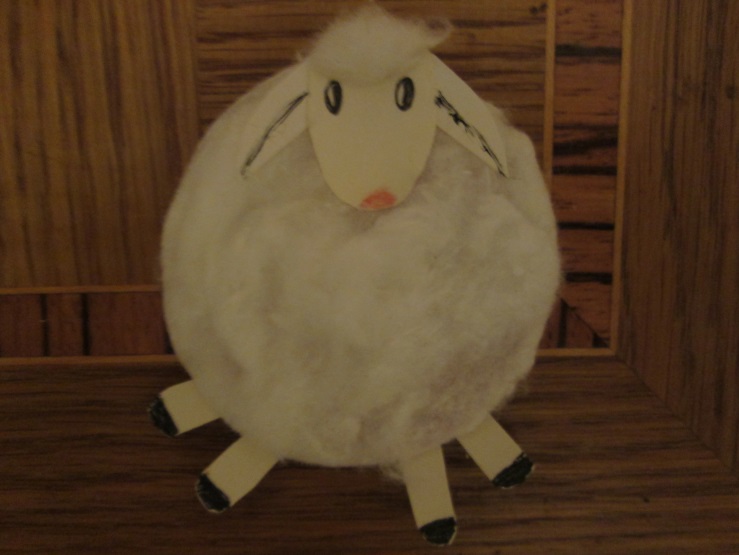 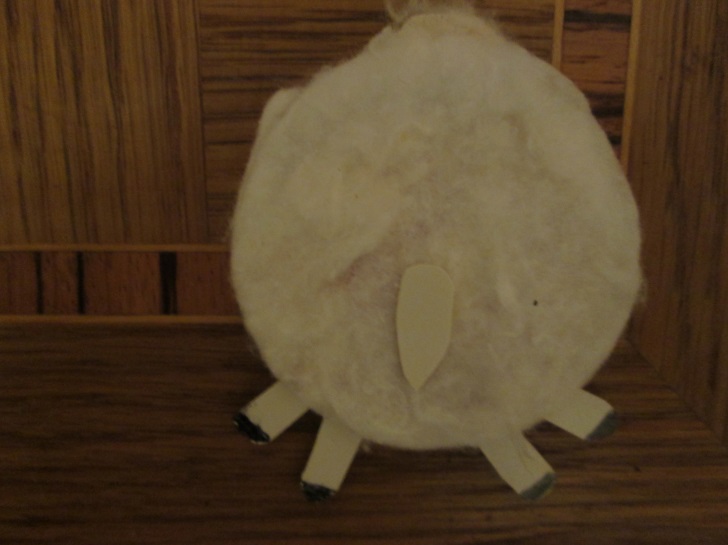 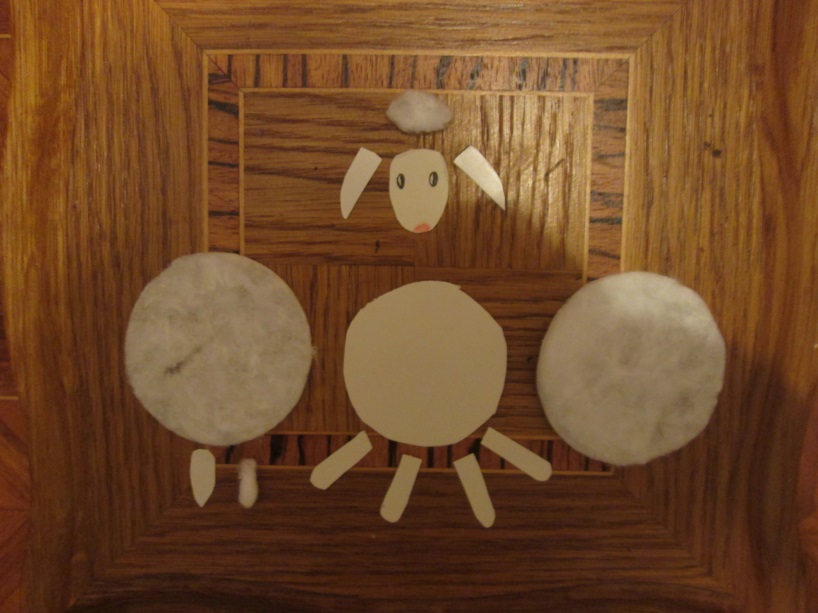 